20220531 C2C與C2B電子商務的交易架構與經營模式C2C交易架構(Customer To Customer)  
   SHIFT+滑鼠左鍵可增加選取繪圖物件，接著可將之群組化為一物件C2C經營模式：
如網路拍賣，以商品刊登費、交易手續費、廣告費為營收來源。
「Yahoo!Kimo拍賣平台」對每一筆交易會收結標金額的1.49%為交易手續費。

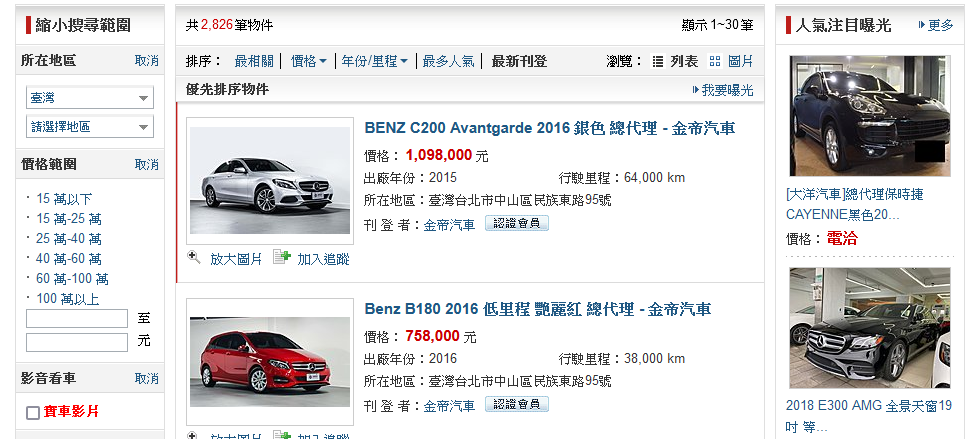 C2B交易架構(Customer To Busyness)  20220531在MYSQL資料庫新增selldb資料庫及custs資料表並加入資料錄(續) (五)用firefox 連 http://localhost:88並選取phpMyAdmin並輸入root(abc123abc123)帳密登入MYSQL(5-1)選上方SQL輸入如下指令來建立selldb資料庫(字元集採UTF8)CREATE  DATABASE  selldb  default  character  set  utf8;(5-2)再輸入如下指令刪掉selldb資料庫Drop DATABASE  selldb;(5-3)MYSQL的資料庫目錄在C:\APPSERV\MYSQL\DATA